Human A/P Bone NotesThe Skeletal System is made up of five parts:	1.  	2.	3.  	4.  	5.  The skeletal system is divided into two sections:	1.  	2.  The skeletal system serves five purposes:	1.	2.	3.  	4.	5.There are _________ bones in the human adult.  There are about  ________ in an infant.Sesamoid Bones - these bones are embedded in a _____________.  They can be found in the:	1.		2.		3.  	Their function?Anatomy of a long bone: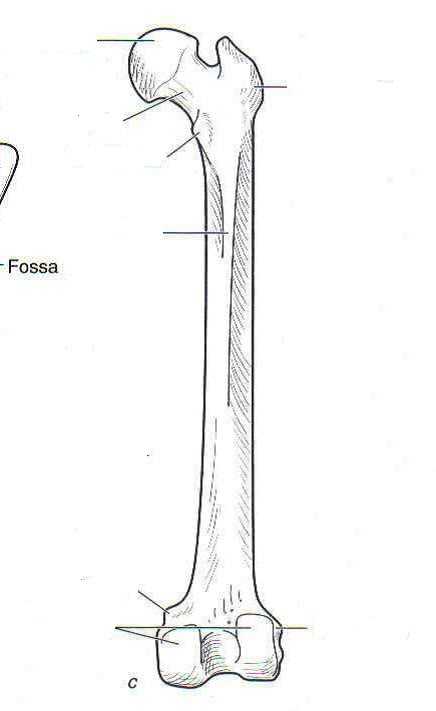 Articular Cartilage - Meniscus - 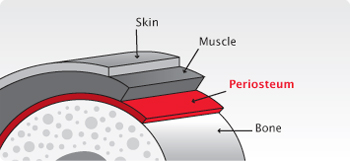 Periostitis (or periostalgia) -Epiphysial Plates - 	A.	B.Arthritis Types - 	A.                                                            - cartilage between the bones wears thin and bones rub 							together.	B.                                         	      - Autoimmune; the body attacks the cartilage in the joint 						causing swelling that can damage joints and organs	C.  				      - the tendon can become inflamed causing discomfort.  							Treatable.Break Types - 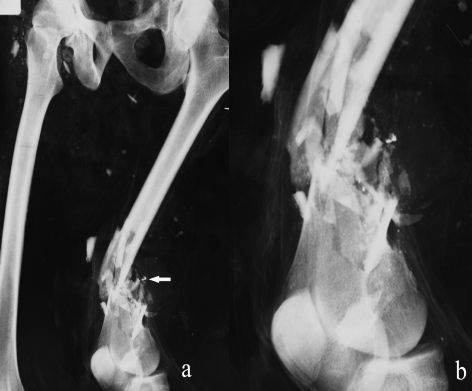 Comminuted -   Spiral - 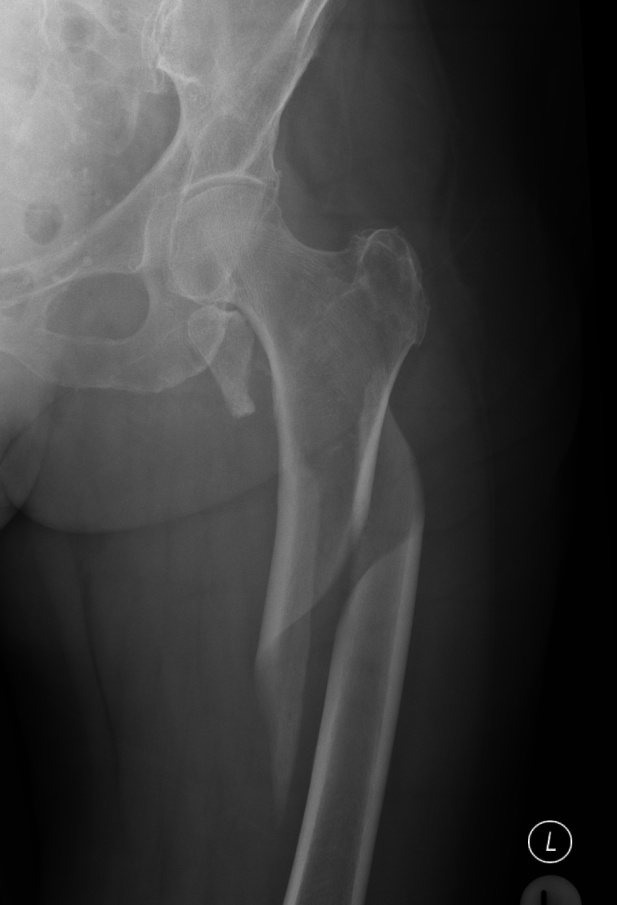   Transverse - 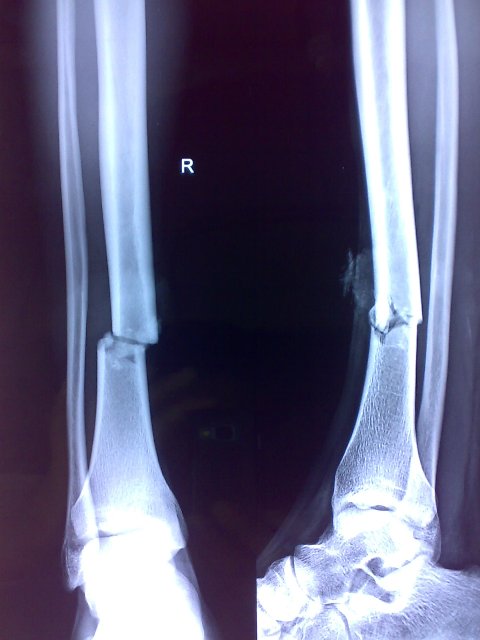   Greenstick - 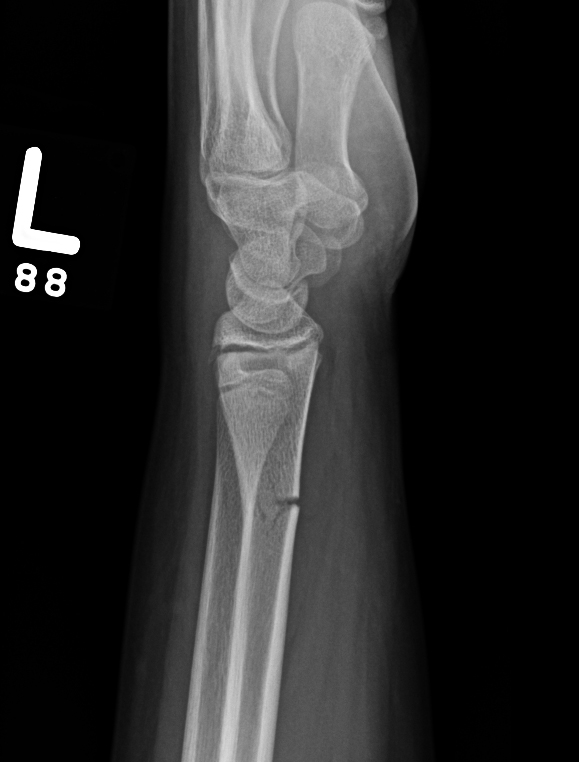   Impact - 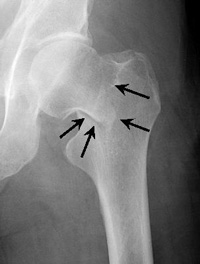 